Prohlášení člověka v odporuNa základě článku 23 Listiny základních práv a svobod, která tvoří nedílnou součást Ústavy vaší veřejné korporace, kterou jste vázáni - a jako taková je nadřazena jakémukoli vašemu zákonu, předpisu, či vládnímu nařízení - prohlašuji, že vzhledem k tomu, že v mé vlasti již téměř čtyři roky probíhá prokazatelná demontáž a odstraňování demokratického řádu lidských práv a základních svobod, založených Listinou, a činnost ústavních orgánů a účinné použití zákonných prostředků bylo znemožněno samotnou mocí zákonodárnou i výkonnou, které se naopak aktivně podílejí na jeho odstraňování; dále také vzhledem k tomu, že soudní moc konat odmítá, nebo koná zjevně pozdě, jako tomu bylo v případě Nejvyššího správního soudu, který v letech 2020 až 2022 včas a účinně nechránil domácí obyvatele proti vládním nařízením okamžitým a preventivním zrušením nových protiprávních nařízení, přestože jich 52 prohlásil za neplatná, nedostatečně odůvodněná, či rovnou protiprávní, ale naopak tato protiprávní nařízení rušil až v době, kdy už byla účinná protiprávní opatření nová, čímž odstraňování demokratického řádu lidských práv a základních svobod přímo napomáhal; proto v souladu s čl. 23 Listiny, který zní:“Občané mají právo postavit se na odpor proti každému, kdo by odstraňoval demokratický řád lidských práv a základních svobod, založený Listinou, jestliže činnost ústavních orgánů a účinné použití zákonných prostředků jsou znemožněny.”,se tímto prohlašuji za svobodného živého člověka v odporu. Byl(a) jsem člověkem v odporu a zůstávám jím nadále, vzhledem k tomu, že spravedlnost v naší zemi nadále zcela selhává. Vzhledem k tomu, že moc zákonodárná, výkonná a soudní jsou předmětem mého odporu, který je v plném souladu s čl. 23 Listiny, a jako takové jsou, z logiky jeho znění, subjekty mého obvinění a stranami mnou žalovanými, moc soudní není oprávněna záležitost aktivace čl. 23 Listiny objektivně posoudit a kompetentně vyhodnotit, neboť je sama předmětem a součástí sporu a stranou žalovanou. Ze znění čl. 23 Listiny tak zcela logicky vyplývá, že právo vyhodnotit, zda byl článek 23 Listiny naplněn, může pouze lid sám. Dalším důvodem mého odporu je fakt, že po protiprávním a nelegitimním rozdělení ČSFR bez referenda se stát a jeho orgány staly de facto politickými veřejnými korporacemi a agenturami s mezinárodním daňovým číslem, jsou ohodnocovány kreditním skóre, podílí se na obchodování s cennými papíry, používají finanční nástroje soukromých bank a jsou tedy odpovědni svým investorům, nikoli lidem země, kterou okupují. A to včetně veškerých soudů, které skrze systém financování soudních kauz vytvářejí dluhové finanční nástroje obchodovatelné na primárním a sekundárním trhu. Takové soudy nejsou nezávislé a nereprezentují de jure státní moc. Nemám s žádnou z těchto korporací a/nebo agentur „veřejné moci“ korporace ČR, uzavřenu žádnou smlouvu, tudíž s žádnou z nich nejsem v jakémkoli obchodním vztahu a jako takové nemají právní titul na mne uplatňovat své interní a/nebo smluvní podmínky. Dle čl. 42 Listiny základních práv a svobod, který zní(1) Pokud Listina používá pojmu "občan", rozumí se tím státní občan České a Slovenské Federativní Republiky.(2) Cizinci požívají v České a Slovenské Federativní Republice lidských práv a základních svobod zaručených Listinou, pokud nejsou přiznána výslovně občanům.(3) Pokud dosavadní předpisy používají pojmu "občan", rozumí se tím každý člověk, jde-li o základní práva a svobody, které Listina přiznává bez ohledu na státní občanství.Narodil(a) jsem se jako živý člověk na území Československa. V držení jsem měl(a) československou státní příslušnost. Moji rodnou zemi nyní administrativně okupuje veřejná korporace ČR, která změnila proti mé vůli státní příslušnost mé právní osobnosti z “československá” na ČESKÁ REPUBLIKA. Tato změna byla provedena uvedením mne v omyl, podvodem a bez předložení smluvních podmínek k odsouhlasení. Byly mi také vydány falešné doklady, které jsem proti své vůli nucen(a) používat a administrovat osobu v nich uvedenou, která mi však nepatří. Vůči poslednímu státu, kterým bylo ČSFR, jsem vystupoval(a) jako jeho státní příslušník. Vůči korporaci ČR a jejím korporátním orgánům, které mi podvodem a násilím státní příslušnost změnily a vydaly mi neplatné doklady, vystupuji jako muž/žena, držitel(ka) podílu území Československa, benefaktor a představitel(ka) nadstátní moci. Nejsem členem veřejné korporace ČR, jejím občanem, ani jejím agentem či zaměstnancem.Proto, s veškerou úctou a s mírovými úmysly, Vám předávám tento dokument a požaduji, aby korporátní orgány zanechaly pronásledování svobodného člověka, muže/ženy, mne, Jméno.Ve cti a dobré víře,pavel zRodu novákůPočet stran: (15), včetně příloh.Počet příloh: (3)Příloha 1: AdresátiÚstavní soud D-U-N-S®: 49-627-6838, Joštova  625/8  602 00 Brno-městoNejvyšší správní soud D-U-N-S®: 49-517-7031, Moravské náměstí 611/6 , 602 00 Brno-město, Nejvyšší soud D-U-N-S®: 49-664-1077  Burešova  571/20,  602 00 Brno - VeveříMinisterstvo vnitra veřejné korporace ČR, D-U-N-S®: 49-506-8413, 936/3 Nad štolou
170 00 Praha 7 – HolešoviceČeská republika - Kancelář Poslanecké sněmovny  D-U-N-S: 36-699-6309  veřejné korporace ČR, 176/4 Sněmovní, 118 00 Praha 1 - Malá Strana, posta@psp.cz, 257 171 717Česká republika - Kancelář Senátu  D-U-N-S®: 51-133-2178, 17/4 Valdštejnské náměstí,  118 00 Praha 1 - Malá Strana, kontaktyKancelář prezidenta republiky  D-U-N-S®: 49-676-7463  veřejné korporace ČR, 1 Hrad I. Nádvoří, 119 00 Praha 1 – HradčanyVelvyslanectví Ruské federace , D-U-N-S®: 49-626-7352, 19/1 náměstí Borise Němcova, 160 00 Praha 6 - Bubeneč,SHAEF 5th Military Police Battalion (CID)Military Address: HHD, 5th MP Bn (CID), 5th MP Bn (CID), Unit 23119, APO AE 09054-3119, usarmy.rheinland-pfalz.3-mp-gp.list.5mp-bn-cid@mail.milEuropean Fraud Resident Agency - Major Procurement Fraud Unit ,MPFU USACIDC. Phone: 49 611-143-523-5052, DSN: 314-523-5052, E-mail: usarmy.belvoir.usacidc.mbx.europe-africa-fra@mail.milHohenfels CID Office, Unit 28216, APO AE 09173-0024, Civilian Address: Amerikanische Kriminalpolizei, CID Office Hohenfels, Truppenübungsplatz Hohenfels, Gebäude 376, 92366 Hohenfels, COM from U.S.: 011-49-9641-70-522-2654, COM from Germany: 09641-70-522-2654.German Investigator Liaison: 011-49-9641-70-522-3366, DSN: 314-522-2654/3366, email: usarmy.hohenfels.3-mp-gp.list.hohenfels-cid@mail.milPříloha 2: Příklady selhání moci zákonodárné, výkonné i soudní veřejné korporace ČRVeřejná korporace není státMoc výkonná sestává ze soukromých veřejných korporací (vláda, policie, atd. korporace ČR), z nichž každá je soukromou firmou s registračním číslem DUNS a tudíž nezastupuje stát a jako taková nemá mandát výkonné moci státu. Moc zákonodárná sestává ze soukromých veřejných korporací (parlament a senát korporace ČR), z nichž každá je soukromou firmou s registračním číslem DUNS a tudíž nezastupuje stát a jako taková nemá mandát zákonodárné moci státu. Moc soudní sestává ze soudů jakožto soukromých veřejných korporací, z nichž každá je soukromou firmou s registračním číslem DUNS a tudíž nezastupuje stát a jako taková nemá mandát soudní moci státu. Porušování zákona ze strany politických stranDle zákona 424/1991 jsou politické strany a hnutí odděleny od státu a nesmí zřizovat ozbrojené složky a ani je to ovládat.Obzvláště viditelná selhání moci soudní veřejné korporace ČRKauza Tomáš Čermák – 5,5 roku za výzvu k odporu vůči vláděZamítnutí zmocněnce a tím i práva na spravedlivý proces v kauze Čermák. Podle spolku právních odborníků Šalamoun došlo k šestinásobnému porušení zákona v kauze Jany Peterkové dne 30.5.2023.Naproti tomu pedofil, který zneužil 6 dětí, odešel s podmínkou.Starosta Pavel Novotný – bez trestu za výzvy ke genocidě národa a zabíjení a podřezání žen a dětí a výzvy ke žhářství. Novotný se veřejně vychloubal krytím od Fialy a Rakušana.Ze zjevného kontrastu bodů 3 a) a 3 d,e) je zcela zřejmé, že pokud jsou výzvy k násilí směřovány k „vládnoucí“ vrstvě formou „lidových soudů“ obyvatel v odporu, pak jsou přísně a zjevně nepřiměřeně potrestány. Pokud však jde o výzvy k násilí na obyvatelích území veřejné korporace ČR, či násilí na nich přímo páchané, pak jsou korporátní soudy až zjevně nepřiměřeně shovívavé. Útlak a řízená genocida v letech 2020-2022V letech 2020-2022 na našem území probíhal útlak a řízená genocida obyvatelstva v zájmu cizích mocností pod rouškou nikdy neizolovaného (a tudíž neexistujícího) viru SARS-CoV-2. Byli využiti experti, aby vytvořili iluzi velké zdravotní hrozby a obyvatelstvo následně podlehlo tlaku a nechalo se očkovat experimentální vakcínou biologické zbraně (což je dnes již soudně potvrzeno ve státě Florida, USA), která, dle oficiálních údajů vlády USA a jejího Centra pro kontrolu a prevenci nemocí (CDC) zabila (sic! slovo „killed“ je v textu výslovně použito) 150.000 osob jen v USA do 28.8.2021, což je obsaženo v oficiální dokumentaci na stránkách CDChttps://downloads.regulations.gov/CDC-2021-0089-0024/attachment_1.pdf?fbclid=IwAR3CGpIma87MShrddTRkSuSVpctHkiC1DxRM7wxTT5u5rRkcCorSYWix35w) Likvidace zbytků státnosti ČeskoslovenskaRozdělení ČSFR proběhlo bez referenda, bez prezidenta a bez činitele, který by měl jeho pravomoci a kompetence. Tím pádem je Ústavní zákon 542/1992 neplatný a rozděleni Československa byl aktem nepromlčitelné vlastizrady.Příloha 3: Dodatek o odporuI. POŠKOZENÝ: Pavel Novák, jeden z náRODa a lidu Československa.Právní fikce Pavel Novák / Pavel NOVÁK / PAVEL NOVÁK / NOVÁK PAVEL se jen vrátila ke svému občanství ČSFR / ČSSR. Pavel Novák ve svém sebeurčení se určil jako Čechoslovák.  Právní fikce Pavel Novák / Pavel NOVÁK / PAVEL NOVÁK / NOVÁK PAVEL se vyvazuje se státního občanství České republiky, protože korporace Česká republika slouží cizí moci a neplní roli státu. Pavel Novák / Pavel NOVÁK / PAVEL NOVÁK / NOVÁK PAVEL utvrzuje vyvázání se státního občanství České republiky podáním tohoto odporu jako jeden z lidu, z NÁRoda Československa. Čechoslovák Pavel Novák důrazně nařizuje ANULACI všech protistátním rozsudku proti lidskosti, proti člověku, lidu a národa Československa.Jsem Жivý.Důvodem odporu je také, že od 1. listopadu 1991 začal platit zákon č. 424/1991 Sb., tedy bez politických stran. Všeobecná deklarace lidských práv Čl. 2 říká „… politického nebo jiného smýšlení“. Jako synové a dcery našich předků držíme tuto naši zem.  Držitelem území Československa je náROD, lid a nejsou to politické strany.Dle Listiny čl. 23 odpor může podat občan ČSFR potažmo občan ČSSR a to dle ústavního zákonu 23/1991 - § 4 který je odvozen od ústavního zákona č. 143/1968 Sb. Čl. 5 a také dle Ústavy 1/1993 Čl. 3  která říká: „Součástí ústavního pořádku České republiky je Listina základních práv a svobod.“ Listina Čl. 42 říká: „Pokud Listina používá pojmu "občan", rozumí se tím státní občan České a Slovenské Federativní Republiky“.Nejen na základě trestních oznámení, verdiktů soudní moci a proti zákonnému, proti národnímu a protistátnímu jednání moci výkonné, zákonné a soudní je zde víc jak důvodné podezření, že nejen Policie České republiky, potažmo Veřejná Policie Československa a armáda byly nevědomky oklamány cizí mocí. Jako občan v odporu žádám a jako Жivý nařizuji ANULACI a stáhnutí všech obvinění, jednání, rozsudků, protistátní činnosti, žalob, trestních oznámení, politických rozhodnutí, trestních stíhání, které jsou proti přiRODzené lidskosti, člověku, příRODě a jsou vedeny neprávem proti Čechoslovákům, národu a lidu Československa.Z posvátného držení je národ nositelem vší svrchovanosti a moci ve Slavjanském Svabodnem Svazku Rodu a v Alianci. V odporu je jen náROD zdrojem všech mocí, tedy Jen náROD může ve vědomí a svědomí soudit. Ať rozhodne Жivý náROD ve veřejných sněmech ve vědomí a svědomí o mé vině či nevinně.Je zde důvodné podezření, že nejen do firmy POLICIE ČESKÉ REPUBLIKY a armády prorostl organizovaný zločin, který se dopouští trestných činů Padělání a pozměňování veřejné listiny § 176 zákon č. 140/1961 Sb, § 329, § 348 Zákon č. 40/2009 Sb. s vnitřní organizační strukturou, § 129, organizovaná zločinecká skupina, což odpovídá také zločinnému spolčení § 163a, § 163b, § 163c, zneužití pravomocí, vlastizrada padělání a pozměňování veřejné listiny jsou trestné činy! Ve svém Sebeurčení se Pavel Novák určil jako Čechoslovák a nezbavil se státního občanství ČSSR / potažmo občanství ČSFR. O tomto jsem také informoval Nejvyšší a Ústavní soud, kteří souhlasili.Jako zmocněnec právní fikce Pavel Novák / Pavel NOVÁK / PAVEL NOVÁK / NOVÁK PAVEL podlé zákona č. 141/1961 Sb, § 65, odst (1) požaduji kopii VŠECH audio a video záznamů, nahlédnutí a kopie všech spisů a kopii VEŠKERÉ důkazní podstaty co je vedena proti právní fikci Pavel Novák / Pavel NOVÁK / PAVEL NOVÁK / NOVÁK PAVEL. Tyto materiály jsou potřeba k tomu, abych se jako zmocněnec právní fikce v odporu mohl plně vyjádřit a podat ve veřejném sněmu před náRODem své vysvětlení.Dále vyhláška č. 120/1976 Sb. o mezináRODním paktu o občanských a politických právech čl. 16 říká, že každý má právo na to, aby byla všude uznávána jeho právní osobnost. To stejné říká, Všeobecná deklarace lidských práv čl 6. - Každý má právo na to, aby byla všude uznávána jeho právní osobnost. Tudíž, chce-li firma Ministerstvo vnitra, firma POLICIE ČESKÁ REPUBLIKA a její Krajské ředitelství, které jsou neziskové organizace a  jsou  vedeny v mezináRODním rejstříku firem s číslami D-U-N-S ®. po právní fikci vysvětlení, tak jedině přes zmocněnce v rámci rovnoprávného obchodního styku.  Mnohaleté bezpráví na člověku, lidu a náRODu Československa vyústilo v určité chování, kterého se v prvé řadě dopustil občan Pavel Novák, tedy v prvé řadě občan ČSFR / potažmo občan ČSSR.Pokud POLICIE ČESKÁ REPUBLIKA ve spolupráci s veřejnou mocí uzemní veřejnoprávní korporace Česká republika nevztáhne všechna obvinění, rozsudky, které jsou vedeny proti právní fikci Pavel Novák / Pavel NOVÁK / PAVEL NOVÁK / NOVÁK PAVEL tak bude požadováno odškodnění od korporace České republika a také odškodnění od všech kteří vědomě ublížili.Dle mezináRODního obchodního práva UCC je právní fikce, OSOBA, Pavel Novák / Pavel NOVÁK / PAVEL NOVÁK / NOVÁK PAVEL korporace o jedné OSOBĚ. Této OSOBĚ, KORPORACI se lhalo a proto na základě lži obchodní strany ČESKÁ REPUBLIKA a jejího zastoupení, odstoupila korporace Pavel Novák / Pavel NOVÁK / PAVEL NOVÁK / NOVÁK PAVEL od všech nezákonných a protistátních smluv s korporací ČESKÁ REPUBLIKA. Osoba Pavel Novák / Pavel NOVÁK / PAVEL NOVÁK / NOVÁK PAVEL také odstoupila od všech smluv,  které v nevědomosti podepsala, tedy od všech smluv uzavřených s pobočkami a dceřinými korporacemi korporace ČESKÁ REPUBLIKA. Ta lež je ta, že korporace ČESKÁ REPUBLIKA údajně plní roli státu, přičemž je nespočet důkazů, že neplní a slouží cizí moci. Toto by měla vyšetřovat policie. Dále osoba, právní fikce Pavel Novák / Pavel NOVÁK / PAVEL NOVÁK / NOVÁK PAVEL požaduje odškodnění od KORPORACE ČESKÁ REPUBLIKA za všechny roky lží a podvodů s okamžitou platností a s 30 % úrokem, a to k dnešnímu datu.  Toto odškodnění bude posléze vyčísleno ve formě zlata.Přílohy k tomuto odporu budou doplňovány a budou dokumentovat jak došlo k fyzické, psychické a duševní újmě Čechoslováků, k újmě právních fikcí Pavel Novák / Pavel NOVÁK / PAVEL NOVÁK / NOVÁK PAVEL. Přílohy budou také dokumentovat to, jak došlo k fyzické, psychické a duševní újmě člověka, lidu a náRODa Československa.II. Ústava České republiky (Ústavní zákon č. 1/1993 Sb.) a zákony musí být uváděny tak, aby nebyly v rozporu či nesouladu s Listinou základních práv a svobod a musí uznávat neporušitelnost přirozených práv člověka, práv občana a svrchovanost zákona.Ústava Čl.3  říká, že Součástí ústavního pořádku České republiky je Listina základních práv a svobod. Listina Čl 42 říká, Pokud Listina používá pojmu "občan", rozumí se tím státní občan České a Slovenské Federativní Republiky.Listina: Federální shromáždění na základě návrhů České náRODní rady a Slovenské náRODní rady, uznávajíc neporušitelnost přirozených práv člověka, práv občana a svrchovanost zákona, navazujíc na obecně sdílené hodnoty lidství a na demokratické a samosprávné tradice našich náRODů, pamětlivo trpkých zkušeností z dob, kdy lidská práva a základní svobody byly v naší vlasti potlačovány, vkládajíc naděje do zabezpečení těchto práv společným úsilím všech svobodných náRODů, vycházejíc z práva českého náRODa a slovenského náRODa na sebeurčení, připomínajíc si svůj díl odpovědnosti vůči budoucím generacím za osud veškerého života na Zemi a vyjadřujíc vůli, aby se Česká a Slovenská Federativní Republika důstojně zařadila mezi státy, jež tyto hodnoty ctí usneslo se na této Listině základních práv a svobod.Policie musí respektovat mezináRODní smlouvy zákon č. 273/2008 Sb § 2. - Policie slouží veřejnosti. Jejím úkolem je chránit bezpečnost osob a majetku a veřejný pořádek, předcházet trestné činnosti, plnit úkoly podle trestního řádu a další úkoly na úseku vnitřního pořádku a bezpečnosti svěřené jí zákony, přímo použitelnými předpisy Evropské unie nebo mezináRODními smlouvami, které jsou součástí právního řádu (dále jen „mezináRODní smlouva“).Korporace Česká republika dodržuje závazky, které pro ni vyplývají z mezináRODního práva. (Ústava Česká republika, ús. zákon č. 1/1993 Sb., Čl. 1)Policie je podřízena ministerstvu (z.č. 273/2008 Sb §). Ministerstvo, policie podřízena Ústavě České republiky.Lid je zdrojem veškeré státní moci;  (Ústava České republiky, ú.z. č. 1/1993 Sb., Čl 2 (1))Policista a zaměstnanec policie jsou při plnění úkolů policie povinni dodržovat pravidla zdvořilosti a dbát cti, vážnosti a důstojnosti osob i své vlastní. (z.č. 273/2008 Sb § 9 Zdvořilost)Česká republika je svrchovaný, jednotný a demokratický právní stát založený na úctě k právům a svobodám člověka a občana.  (ú.z. č. 1/1993 Sb., Čl. 1 odst(1))Součástí ústavního pořádku České republiky je Listina základních práv a svobod. - (Ústava Česká republika, ú.z. č. 1/1993 Sb., Čl. 3)Došlo k vlastizradě, teroru, k porušení vnitřního pořádku, falšování veřejných listin.V případě ohrožení nebo porušení vnitřního pořádku a bezpečnosti, jehož odstranění spadá do úkolů policie, je policista ve službě nebo zaměstnanec policie v pracovní době povinen provést úkon v rámci své pravomoci (dále jen „úkon“) nebo přijmout jiné opatření, aby ohrožení nebo porušení odstranil. z.č. 273/2008 §10 odst. (1) IniciativaPolicista a zaměstnanec policie jsou povinni a) dbát, aby žádné osobě v důsledku jejich postupu nevznikla bezdůvodná újma (§ 11 Přiměřenost postupu)Policie je povinna zanechat protiprávní, proti lidské a protistátní činnosti páchané na osobě, na právní fikci Pavel Novák / Pavel NOVÁK / PAVEL NOVÁK / NOVÁK PAVEL, na náRODu a lidu Československa.Policie při plnění svých úkolů spolupracuje s ozbrojenými silami, bezpečnostními sbory a dalšími orgány veřejné správy, jakož i s právnickými a fyzickými osobami (§ 14 Spolupráce).Policie, soudy, prezident, Ministerstva je všechno veřejná moc. Kam se poděla státní moc?Sebeurčení je přiRODzené právo náRODa, člověka, které nepatří státu. Stejně tak mým přiRODzeným právem je právo na sebeurčení.Všechny náRODy mají právo na sebeurčení. Na základě tohoto práva svobodně určují svůj politický statut a svobodně uskutečňují svůj hospodářský, sociální a kulturní vývoj (vyhláška č. 120/1976 Sb. Čl 1 odst. 1 - MezináRODní pakt o občanských a politických právech).Státy, smluvní strany Paktu, včetně těch států, které jsou odpovědny za správu nesamosprávných a poručenských území, budou podporovat uskutečnění práva na sebeurčení a budou toto právo respektovat v souladu s ustanoveními Charty Organizace spojených náRODů. (vyhláška č. 120/1976 Sb. Čl 1 odst. 3).Když se Pavel Novák naRODil tam měl vitalitu Жivou, měl náRODnost českou a se státní příslušností ČSSR. Ze státní příslušnosti ČSSR se právní fikce Pavel Novák na vlastní žádost nepropustila dle zákona č. 194/1949 Sb. § 6. Je to jeho přiRODzené právo a svabodná vůle být Čechoslovák. Právo na sebeurčení nepatří státu.Nejvyšší soud, Ústavní soud a Ministerstvo Vnitra jsem informoval o mém právu na sebeurčení a o tom, že právní fikce Pavel Novák / Pavel NOVÁK / PAVEL NOVÁK / NOVÁK PAVEL se nezbavila státního občanství ČSSR. Jak Nejvyšší soud, tak Ústavní soud, tak i Ministerstvo vnitra přijalo mé podání.Čechoslovák Pavel Novák se nevzdal(a) svého práva na sebeurčení jako Čechoslovák se státní příslušností ČSSR. Sebeurčení je základní přiRODzené právo a nelze ho zrušit, omezit, zakázat žádným zákonem, ani zákonem č. 186/2013 Sb., protože státu nepatří.Nikdo nesmí být svévolně zbaven své státní příslušnosti ani práva svou státní příslušnost změnit (VDLP čl. 16)Každý má právo, aby mu příslušné vnitrostátní soudy poskytly účinnou ochranu proti činům porušujícím základní práva, která jsou mu přiznána ústavou nebo zákonem (VDLP čl. 8). Všechny zákony, vyhlášky, nařízení musí byt v souladu s ústavou!Každý má úplně stejné právo, aby byl spravedlivě a veřejně vyslechnut nezávislým a nestranným soudem (VDLP čl. 10).Každý, kdo je obviněn z trestného činu, považuje se za nevinného, dokud není zákonným postupem prokázána jeho vina ve veřejném řízení, v němž mu byly zajištěny veškeré možnosti obhajoby (VDLP čl. 11).Česká republika dodržuje závazky, které pro ni vyplývají z mezináRODního práva (Ústava České republiky – ǔstavní zákon č. 1/1993, čl 1 odst(2)).Je to mé právo mít právní osobnost, stejně jako dům, nebo auto. Nejsem tou věcí.Každý má právo na to, aby byla všude uznávána jeho právní osobnost. (VDLP čl. 6). Dle Listiny (č. 2/1993 Sb.) Čl 1 - Lidé jsou svobodní a rovní v důstojnosti i v právech. Základní práva a svobody jsou nezadatelné, nezcizitelné, nepromlčitelné a nezrušitelné. MINISTERSTVO VNITRA, je firma, která má IČO: 00007064 a je vedena v mezináRODním rejstříku firem s identifikačním číslem D-U-N-S®: 49-506-8413 Adresa: 936/3 Nad štolou, 170 00 Praha 7 – HolešoviceFirmy se řídí podle mezináRODního obchodního práva UCC. Firma není stát!S firmou MINISTERSTVO VNITRA ani s Krajské ředitelství policie hl. Města Prahy nemám žádnou obchodní smlouvu.Dle § 1 č. 273/2008 Sb. Je „Policie České republiky (dále jen „policie“) je jednotný ozbrojený bezpečnostní sbor.“Dle § 99 Ochrana názvu policie (1) Nestanoví-li jiný právní předpis jinak, nesmí být slovo „policie“ nebo slovo od něj odvozené obsaženo a) v obchodní firmě.Nikdo nemůže být proti své vůli zbaven státního občanstvíÚstavní zákon 23/1991 uvozuje LISTINA ZÁKLADNÍCH PRÁV A SVOBOD jako ústavní zákon Federálního shromáždění České a Slovenské Federativní RepublikyÚstavní zákon 23/1991 - § 4 Článek 5 ústavního zákona č. 143/1968 Sb., o československé federaci, ve znění pozdějších předpisů, zní:(1) Státní občan každé z obou republik je zároveň státním občanem České a Slovenské Federativní Republiky.(2) Občan jedné republiky má na území druhé republiky stejná práva a stejné povinnosti jako občan této druhé republiky.(3) Nikdo nemůže být proti své vůli zbaven státního občanství.(4) Zásady nabývání a pozbývání státního občanství republik stanoví zákon Federálního shromáždění.".Právní fikce Pavel Novák / Pavel NOVÁK / PAVEL NOVÁK / NOVÁK PAVEL má stále československé státní občanství dle stále platného ús. zákona 194/1949 Sb. - Zákon o nabývání a pozbývání občanství.MezináRODní ratifikované smlouvy a přirozené právoMezináRODní pakt o občanských a politických právechTento pakt je ratifikovaná smlouva, která vyjmenovává právo na život, zákaz mučení nebo krutého a nelidského zacházení, zákaz otroctví a nevolnictví, právo na svobodu a osobní bezpečnost, právo na rovné zacházení před soudy, právo na zastávání svého názoru, atd. Doposud k paktu přistoupilo 168 států. Pakt svým obsahem navazuje na Všeobecnou deklaraci lidských práv. Občanská a politická práva patří mezi základní lidská práva. Pakt právně závazným způsobem rozvíjí a konkretizuje práva uvedená ve Všeobecné deklaraci lidských práv. V prvním článku se vymezuje právo všech náRODů na sebeurčení. Což je přirozené právo, RODové právo.Úmluva proti mučení a jinému krutému, nelidskému či ponižujícímu zacházení nebo trestáníNew Your z 10. prosince 1984Úmluva o lidských právech a základních svobodáchSepsána v Římě dne 4. listopadu 1950Ratifikována 21. února 1991, Sdělení č. 209/1992 Sb.Deklarace práv člověka a občana26. srpna 1789Pojem právo na spravedlivý proces vychází z nadnáRODní úpravy obsažené v Evropské úmluvě o ochraně lidských práv a svobod („Úmluva“), konkrétně čl. 6 odst. 1, který jej vymezuje jako „právo každého na to, aby jeho záležitost byla spravedlivě, veřejně a v přiměřené lhůtě projednána nezávislým a nestranným soudem zřízeným zákonem, který rozhodne o (…) oprávněnosti jakéhokoli trestního obvinění proti němu“.Zneužití pravomocí a osobní zodpovědnostDle Úřadu vlády Česká republika č.j. 33112/2021-UVCR-3 ze dne 17. září 2021 je Česká republika uzemní veřejnoprávní korporací.Územní samosprávné celky jsou veřejnoprávními korporacemi, které mohou mít vlastní majetek a hospodaří podle vlastního rozpočtu (Ústava z 28.12.1992 Čl 101 (3), verze 0).    Zneužití pravomocí, falzifikace dokumentů, zneužívání státní mocí a symbolů je trestné. Listina čl. 36 (3) Každý má právo na náhradu škody způsobené mu nezákonným rozhodnutím soudu, jiného státního orgánu či orgánu veřejné správy nebo nesprávným úředním postupem.		Podle SVAG (СВАГ, Советская военная администрация в Германии) a Aliančních zákonů a úmluv, Článek V. ústavy SHAEF o způsobilosti soudců, notářů státních zástupců a advokátů se uvádí, že nikdo nemůže vykonávat tyto funkce bez povolení od vojenské vlády. Tedy ani vy a Vaši kolegové a nadřízení bez povolení nemůžete vykonávat funkci samosoudce. Vojenské právo je stále platné. Požaduji, aby jste ukázali mírovou smlouvu s Německem.Přirozené právo na sebeurčeníDle přirozeného práva nejsem osoba, ani občan, nejsem právní fikce ani mrtvá věc. Jsem Жivý. Mé přirozené právo na sebeurčení je nezcizitelné. Dle aktuálního znění Listiny, čl. 42 (1) Pokud Listina používá pojmu "občan", rozumí se tím státní občan České a Slovenské Federativní Republiky. Dále platný ús. zákon č. 101/1990 Sb. čl 1. kteří říká, že jsme stále ČSFR - aktuální znění od 23.04.1990. Ústavní zákon vycházel z ús. zákona č. 81/1990 Sb.Právní fikce, občan Pavel Novák má stále československé státní občanství. Právní fikce, občan Pavel Novák se na vlastní žádost nevzdala svého československého státního občanství zákon č. 194/1949 Sb. § 6. - Státního občanství pozbývá ten, kdo je propuštěn ze státního svazku na vlastní žádost. Státní občanství zaniká dnem doručení listiny o propuštění. Takovou žádost jsem nenapsal.Právní fikce, občan Pavel Novák / Pavel NOVÁK / PAVEL NOVÁK / NOVÁK PAVEL je občanem České a Slovenské Federativní Republiky a má československou státní občanství.Berte na zřetelPřirozené právo je prvotní Stvořitelské právo.  V právu platí posloupnost práva. Přirozené právo bylo před evropským právem.Dle Listiny Čl. 1 - Lidé jsou svobodní a rovní v důstojnosti i v právech. Základní práva a svobody jsou nezadatelné, nezcizitelné, nepromlčitelné a nezrušitelné. My, lidé, náROD Československa si uvědomujeme svoji stále trvající státnost. My Жiví lidé Československa respektujeme přiRODzené právo. Ať korporace Česká republika, předloží k výpisu, svoji zakládající listinu, kdo, kdy ji založil.Neplnění zákonných povinností je trestné! Neznalost zákona neomlouvá. Moc soudní je pod veřejnou kontrolou. Ústava 1/1993 Čl. 85 (2) Slib soudce Ústavního soudu zní: "Slibuji na svou čest a svědomí, že budu chránit neporušitelnost přirozených práv člověka a práv občana, řídit se ústavními zákony a rozhodovat podle svého nejlepšího přesvědčení nezávisle a nestranně.".Československé státní občanstvíPlatný zákon č. 194/1949 - § 6. odst. 1 - Státního občanství pozbývá ten, kdo je propuštěn ze státního svazku na vlastní žádost. Státní občanství zaniká dnem doručení listiny o propuštění. Na základě lži je zákon č. 186/2013 Sb. nulitní.Každý kdo má československý RODný list a na svoji žádost se nevyvázal z československého občanství tak je občan Československa, stejně tak i jeho děti. Nikdo nesmí být svévolně zbaven své státní příslušnosti ani práva svou státní příslušnost změnit. (Všeobecná deklarace lidských práv čl. 15)Název Československa, ČSR, ČSSR, ČSFRÚstavním zákonem č. 81/1990 Sb. Čl I se změnil název z Československé socialistické republiky na Československá federativní republika. Platným ústavním zákonem č. 101/1990 Sb. Čl I se změnil název z Československá federativní republika na Česká a Slovenská federativní republika.Čl. I Název "Československá federativní republika" se mění na "Česká a Slovenská Federativní Republika" v jazyce českém a "Česká a Slovenská Federatívna Republika" v jazyce slovenském; obě znění jsou rovnocenná.Československo jsmeÚstavní zákon 23/1991 - § 4 a Listina základních práv a svobod (Ústavní zákon č. 1/1993 Sb. Čl. 3) je součást také uzemní veřejnoprávní korporace Česká republika (28.12.1992). Čl. 42  (1) Pokud Listina používá pojmu "občan", rozumí se tím státní občan České a Slovenské Federativní Republiky. Apolitické Československo – Slavjanský Svaz a AlianceNaše náRODy mají právo na vlastní sebeurčení, což je naše přiRODzené právo, které je nadřazeno právům politických stran a hnutí, které jsou od státu odděleny.Platný zákon č. 424/1991 Sb. § 2 (2) Členem strany a hnutí mohou být pouze fyzické osoby. Strany a hnutí jsou odděleny od státu. Nesmějí vykonávat funkce státních orgánů ani tyto orgány nahrazovat. Nesmějí řídit státní orgány ani ukládat povinnosti osobám, které nejsou jejich členy (zákon č. 424/1991 Sb. § 5 (1)).PřiRODzené Stvořitelské právo Жivého člověka je jeho prvotní právo. I v de iure platí posloupnost, i přiRODzená posloupnost přiRODzeného práva. PřiRODzené bylo před římským, či obchodním právem. I římské právo říká, že z nepráva nemůže vzniknout právo - Ex iniuria ius non oritur. Nikdo nemůže převést víc práv, než má sám - Nemo ad alium plus iuris transfere potest quam ipse habet. PřiRODzené Stvořitelské právo je součástí mého sebeurčení.V Československu, dne 23.09.2023pavel zRodů nováků  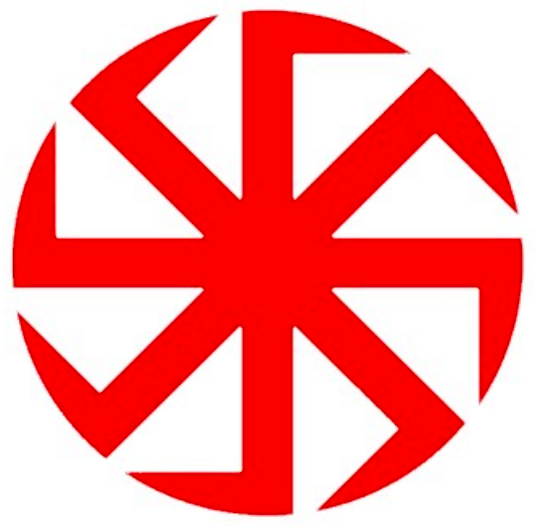 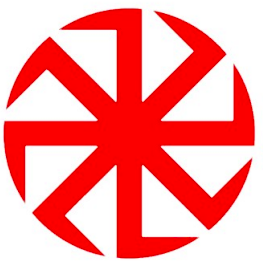 